Протокол Обсуждения дворовой территории многоквартирного дома № 28 по ул. Советская в пос. Калевала в рамках реализации «Формирование комфортной городской среды на территории Калевальского городского поселения в 2020 году»28.10.2019									п. КалевалаМесто проведения: п. Калевала, дворовая территория многоквартирного дома № 28 по ул. Советская в пос. Калевала. Время проведения: 17:00Голосование: очное.Председательствовал:Батина Виктория Александровна, Ведущий специалист отдела городского и ЖКХ Администрации Калевальского муниципального района.Присутствовали: жители многоквартирного дома № 28 по ул. Советская в пос. Калевала в количестве __6___ человек.  Повестка дня:1. О выборе представителя многоквартирного дома № 28 по ул. Советская в пос. Калевала в решении вопросов по реализации муниципальной программы «Формирование современной городской среды на территории Калевальского городского поселения в 2020 году».2. Обсуждение и утверждение перечня объектов дворовой территории, благоустройство которых реализуется в рамках приоритетного проекта «Формирование современной городской среды на территории Калевальского городского поселения в 2020 г.»3. О включении в состав общего имущества перечня объектов дворовой территории, благоустройство которых реализуется в рамках приоритетного проекта «Формирование современной городской среды на территории Калевальского городского поселения в 2020 г.»4. Обсуждение и утверждение дизайн – проекта дворовой территорий, благоустройство которых реализуется в рамках приоритетного проекта «Формирование современной городской среды на территории Калевальского городского поселения в 2020 г.» По первому вопросу повестки дня слушали:Жители многоквартирного дома № 28 по ул. Советская в пос. Калевала предложили выбрать представителя Гордееву Э.В., житель кв. № __11_ дома № __28__ по ул. Советская в пос. Калевала  в решении вопросов в реализации муниципальной программы «Формирование современной городской среды на территории Калевальского городского поселения в 2020 году».За___6__  Против  ____0___ Воздержался ___0_____Решили: Гордееву Э.В. кв. № _11__ многоквартирного дома № 28 по ул. Советская в пос. Калевала выбрать представителя многоквартирного дома № 28 по ул. Советская в пос. Калевала в решении вопросов в реализации муниципальной программы «Формирование современной городской среды на территории Калевальского городского поселения в 2020 году».По второму вопросу повестки дня: Жители многоквартирного дома № 28 по ул. Советская в пос. Калевала предложили: -по минимальному перечню работ: установить 2 скамейки, 2 урны, произвести ремонт дворового проезда, установка освещения дворовой территории. За__6___ Против ___0___ Воздержался ___0____Решили:-  по минимальному перечню работ: установить 2 скамейки, 2 урны, произвести ремонт дворового проезда, установка освещения дворовой территории. По третьему вопросу повестки дня: Необходимо включить в состав общего имущества перечень объектов дворовой территории, благоустройство которых реализуется в рамках приоритетного проекта «Формирование современной городской среды на территории Калевальского городского поселения в 2020 г.». А именно:  урны – 2 шт., скамейки – 2 шт. За___6___ Против ___0___ Воздержался __0____Решили:Включить в состав общего имущества перечень объектов дворовой территории, благоустройство которых реализуется в рамках приоритетного проекта «Формирование современной городской среды на территории Калевальского городского поселения в 2020 г.». А именно: урны – 2 шт., скамейки – 2 шт.По четвертому вопросу повестки дня:Предлагаю обсудить и утвердить дизайн – проект на дворовую территорию по адресу: п. Калевала, ул. Советская, 28За__6___ Против __0___ Воздержался ___0____Решили:Согласовать и утвердить дизайн-проект дворовой территории по адресу: п. Калевала, ул. Советская, 28 благоустройство которого реализуется в рамках приоритетного проекта «Формирование современной городской среды на территории Калевальского городского поселения в 2020 году. 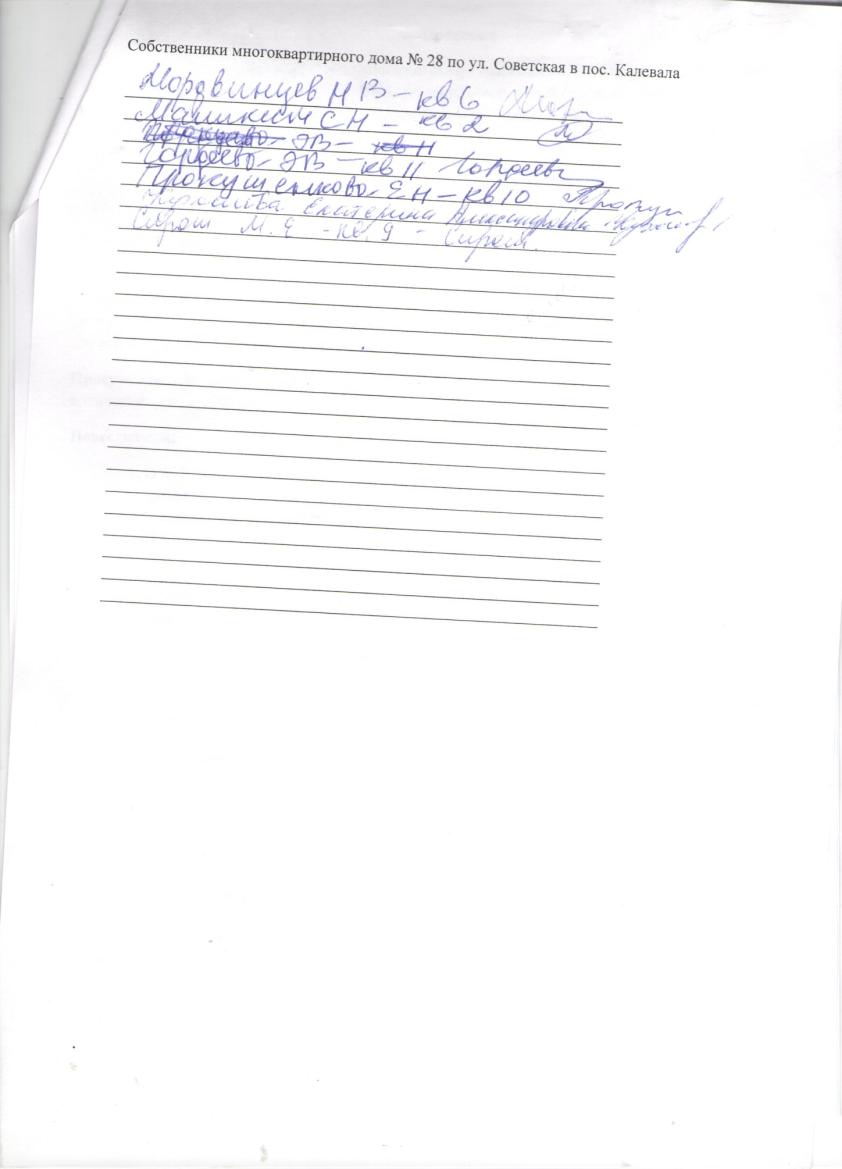 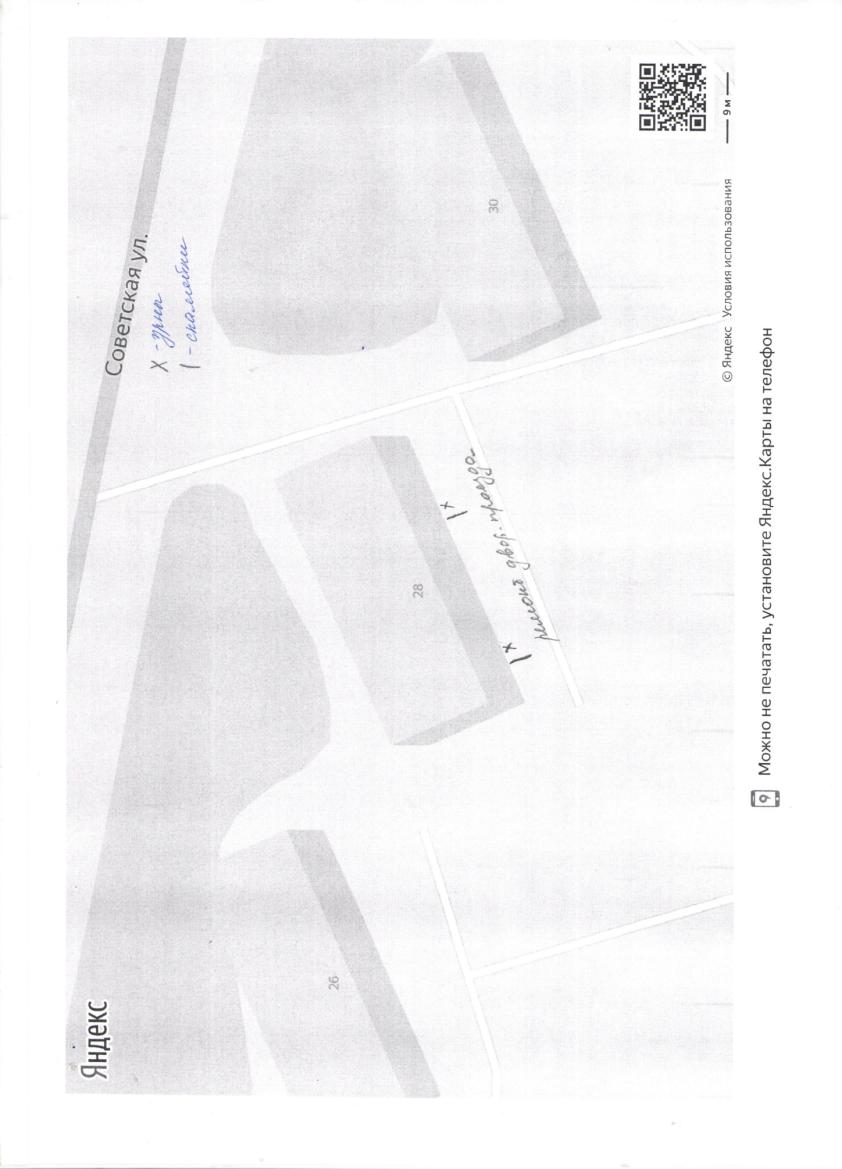 